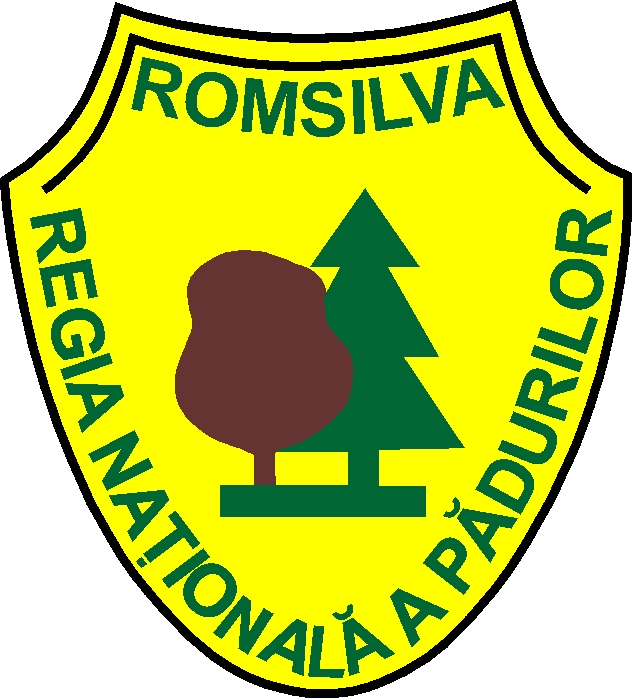 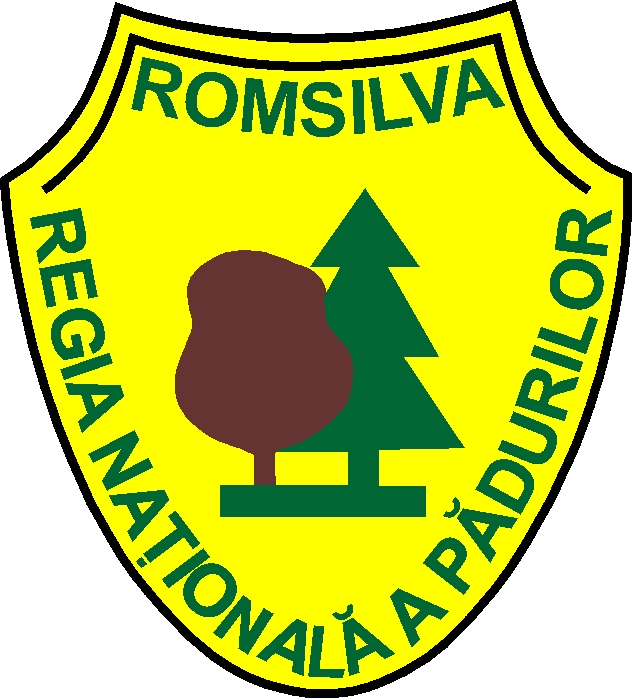                                                   INFORMARE                                                                      privind activitățile intreprinse de Direcția Silvica Teleorman cu privire la acțiunile de impadurire pentru anul 2022       Luna Plantarii Arborilor reprezinta unul din cele mai  importante evenimente silvice si ecologice din țara noastra, aceasta sarbatoare avand inceputurile inca din anul 1872 in S.U.A., ca o consecinta fireasca a accentuarii despaduririlor.      In Romania, prima data a fost organizata in anul 1902 de catre Spiru Haret, ministru al Cultelor si Instructiei Publice, sub denumirea ,,Sarbatoarea sadirii arborelui’’.    Denumirea actuala de ,,Luna plantarii arborilor”- este legiferata prin Codul Silvic (Legea nr. 46/2008). Prin ,,Declaratia de la Paris’’, ocazionata de cel de-al X-lea Congres Forestier Mondial din 1991, s-a conturat conceptul de dezvoltare durabila a padurilor  Acest concept de dezvoltare durabila a padurilor urmareste, in principal, ca activitatea de exploatare forestiera a padurilor sa se realizeze astfel incat taierea arborilor sa se faca planificat, in relatie directa cu masurile de refacere a padurii si a functiilor sale.  Regenerarea padurilor, conservarea si protectia acestora, in scopul dezvoltarii lor durabile, constituie una din activitatile principale ale silvicultorilor din judetul nostru.  Actiunile silvice care se desfasoara in aceasta perioada de catre Directia Silvica Teleorman, au ca obiectiv principal constientizarea populatiei despre necesitatea asigurarii integritatii si dezvoltarii padurilor, impadurirea terenurilor forestiere goale, igienizarea lizierelor si a traseelor drumurilor ce strabat fondul forestier, cu participarea tineretului si in special a elevilor.     Programul de regenerare a pădurilor pentru anul 2022, la nivelul directiei silvice,  a fost analizat şi aprobat de catre R.N.P.-ROMSILVA si  prevede  executarea lucrărilor de regenerare a pădurilor pe suprafaţa totală de 220 ha, din care:                             -  134 ha regenerări naturale - respectiv 61% din program,                            -    86 ha regenerari artificiale - respectiv 39% din program.     La fundamentarea programului de impaduriri, s-a avut  în vedere urmatoarele:             - regenerarea tuturor suprafeţelor de pe care s-a recoltat masa lemnoasa, urmare aplicarii taierilor de produse principale, acordandu-se prioritate suprafetelor din clasa de regenerare ce trebuie regenerate in termen de cel mult doua sezoane de vegetatie de la taierea unica sau definitiva, conform prevederilor art. 30, alin.1, din Legea  46/2008 - Codul silvic;   - împădurirea terenurilor fără vegetaţie forestieră, care potrivit amenajamentelor silvice, au ca folosinţa producerea de masă lemnoasa;     În această primăvara in program,  sunt cuprinse   lucrari de impaduriri integrale pe suprafața totala  de 12 ha, situate pe raza:- O.S. Alexandria = 6 ha- O.S. Rosiorii de Vede = 5 ha- O.S. Turnu Magurele = 1 ha  Diferenta de 74 ha va fi impadurita in toamna 2022 ca urmare a  faptului ca aceste suprafete necesita lucrari de pregatire a terenului si a solului  la Ocoalele Silvice: Alexandria (21 ha) si Tr. Magurele (53 ha)  .  Concomitent cu lucrările de instalare a noilor regenerări mai sus menţionate, in cursul anului continuăm si consolidarea plantaţiilor existente, prin efectuarea lucrărilor de completări şi refaceri pe suprafata totala de 81 ha (69 ha completari și 12 ha refaceri),  plantatii ce au  fost afectate in principal de  seceta excesiva si prelungita din vara si toamna anului 2021.  In aceasta primavara,  sunt prevazute a fi parcurse cu lucrari  de completari 36 ha și refacerei 2 ha, din care:-completari - la O.S. Alexandria = 4 ha si la O.S. Turnu Magurele = 32 ha,-refaceri = 2 ha la O.S. Alexandria.  Lucrarile de impadurire, precedate de o serie de alte activitati (recoltarea semintelor, munca din pepiniere etc.) urmate de grija constanta pentru reusita plantatiilor si ingrijirea arboretelor tinere, sunt grupate traditional, in sintagma ,,campanie de impaduriri’’. Munca silvicultorului, desfasurata in general in tacere si discretie, este permanenta si implica, pe langa profesionalism si disciplina, multa daruire atentie si de ce nu, iubire pentru tot ce inseamna arbore si padure.  Pentru pregătirea campaniei de împăduriri din aceasta primăvara, la nivelul direcţiei silvice şi  ocoalelor silvice, au fost luate din timp următoarele măsuri:- inca din cursul lunii noiembrie 2021, au fost întocmite de catre responsabilii cu activitatea de regenerarea padurilor din cadrul celor 4 ocoalele silvice,  devizele de execuţie la cultura si refacerea padurilor, documentaţiile respective fiind verificate si avizate de catre Comisia Tehnico-Economica (C.T.E.) a directiei  si aprobate in Comitetul Director al  Direcţiei Silvice Teleorman.- tot in aceeasi perioada au fost pregatite pentru licitatie, documentaţiile şi caietele de sarcini pentru anul 2022, la lucrările de: impaduriri, completari, refaceri si intretinerea plantatiilor, lucrari de ajutorarea regenerarii naturale, pregătirea integrala a terenului si a solului precum și lucrari pentru întreţinerea mecanizata a plantatiilor de plop si salcie din zona de Lunca a Dunarii.    La aceasta data licitatiile au fost finalizate, lucrarile ofertate fiind adjudecate de catre firme de prestari servicii atestate si autorizate conform Ordinului M.M.A.P. nr. 1763/ 2015 ( Regulamentul privind atestarea persoanelor juridice care realizeaza lucrari de regenerare si intretinere a semintisurilor si plantatiilor, lucrari de ingrijire a arboretelor).    Efortul financiar necesar pentru execuţia lucrărilor de regenerare a pădurilor în cursul anului 2022 va fi de 5.027.953 lei, conform devizelor aprobate.  Fondurile sunt asigurate în totalitate  din fondul de conservare şi regenerare a pădurilor constituit la nivelul Regiei Nationale a Padurilor - ROMSILVA.  Puieţii forestieri necesari împăduririlor, vor fi asiguraţi in cea mai mare parte din producţia proprie.     In acest sens, la nivelul D.S. Teleorman producem anual aproximativ 600 mii buc. de puieţi apţi de plantat, într-o gama diversificată de puieţi de foioase, începând de la specii principale de bază ( stejar, cer, plop, salcie salcâm) la specii de amestec, ajutor și arbusti (gladita, frasin, mojdrean, arţar american, artar tatarasc, corcodus,  păducel, maces, sânger salcioara).  In  această primăvara se vor folosi la plantare  aproximativ 200  mii buc.  puieţi forestieri repartizaţi pe cuprinsul a trei ocoale silvice respectiv O.S. Alexandria, O.S. Rosiori de Vede şi O.S. Turnu Măgurele. Ponderea cea mai mare a lucrărilor în această primăvara dar şi pe parcursul întregului an se situeaza pe raza Ocoalelor silvice Turnu Magurele și Alexandria.   Disponibilul  puieţilor apţi de plantat, existent pentru aceasta primavara la nivelul directiei silvice este de 100 mii buc., puieti forestieri ce vor fi oferiti  contracost sau sub forma de sponsorizari persoanelor fizice si juridice, care doresc sa-si impădureasca diverse terenuri, terenuri agricole sau terenuri care şi-au pierdut parţial sau total capacitatea de producţie agricola, precum  şi celor   care doresc să-şi înfiinţeze perdele forestiere de protecţie sau in aliniamente.         Preturile de vanzare ale puietilor forestieri cu varste cuprinse intre 1-4 ani, se situeaza intre 0,6 – 2,5 lei / buc. -fara t.v.a.,- locul de livrare - pepiniera silvica.  Totodata se oferă contracost, puieţi cu valoare decorativă si ornamentali,  cu dimensiuni de la 0,5 m la 3,0 m, din specii de rasinoase dupa cum urmeaza:     -Tuia (occidentalis, smaragd, columnaris) = 721 buc. cu preturi cuprinse intre 40 lei si 70 lei/buc.    - Ienupar (tarator si chinezesc) =68 buc. cu preturi cuprinse intre 40-60 lei/buc.   - Brad (Abies alba) cu inaltimi cuprinse intre 30-50 cm, la ghiveci sau fără ghiveci -cu preturi cuprinse intre 35 – 50 lei.       Preturile nu contin t.v.a.   Puietii pot fi ridicati de la Pepiniera silvica Alexandria – din cadrul O.S. Alexandria, Pepiniera Socetu – din cadrul O.S. Rosiorii de Vede si Pepiniera Harleasca – din cadrul O.S. Slavesti.   În vederea asigurării puieţilor necesari realizării lucrărilor de regenerare programate a se efectua în campania de impaduriri din  toamna 2022 şi în anul urmator 2023, în pepinierele ocoalelor silvice se vor înfiinţa în această primăvară, culturi noi pe suprafaţa totala de 410 ari, din care:  -380 ari, butăşiri cu plop şi salcie, respectiv cu specia plop ea.=300 ari, plop alb=60 ari  si salcie=20 ari;  - 30 ari, semănături în câmp, cu specia salcâm.   În acest sens au fost luate  din timp următoarele măsuri:  -pregătirea solului in pepiniere în vederea asigurării unui pat de germinaţie de calitate; -verificarea şi repararea tractoarelor, utilajelor şi instalaţiilor de irigat;-recoltarea mlădiţelor de plop si salcie, confecţionarea butaşilor, in vederea executării  lucrărilor de butăşiri intr-un timp cat mai scurt. In prezent, lucrarile de butasiri cu  plop si salcie din pepiniere, programate pentru aceasta primavara au fost finalizate integral;- aprovizionarea cu seminţe din specia salcâm la nivelul necesarului pentru realizarea semanaturilor in perioada următoare.  Toate aceste măsuri vor conduce la asigurarea condiţiilor optime de producere a puieţilor, în cantităţile şi asortimentele necesare, cerute de compoziţiile de regenerare, conform prevederilor din amenajamentele silvice, cu promovarea  speciilor forestiere caracteristice tipului natural fundamental de padure.   Consideram ca exista toate premisele ca in aceasta primavara campania de impaduriri sa fie terminata in timp util, iar lucrarile sa fie de calitate.    In campania de impaduriri vor participa si numerosi voluntari, elevi, tineri, in cadrul  unor actiuni ecologice, participare cu rol foarte important in formarea unei constiinte forestiere a generatiei tinere.    La actiunile de igienizare a lizierelor din fondul forestier vor participa in special elevi, tineri, voluntari si diverse O.N.G.-uri.  In sprijinul ideii de constientizare a rolului, functiei si importantei sociale a padurilor, in cadrul actiunilor de ,,Luna plantarii arborilor'' la nivelul directiei silvice au fost incheiate si sunt in curs de incheiere parteneriate de colaborare cu diverse institutii, O.N.G.-uri, unitati scolare si cercuri ecologice.   Pe data de  21 martie, intreaga lume marcheaza ,,Ziua internationala a padurilor’’, zi ce comemoreaza valoarea si contributia padurilor pentru omenire. Padurile ajuta la reglarea temperaturii pe glob, sunt sursa de oxigen si de substante nutritive, fiind esentiale pentru viata pe pamant. Ele ne ofera adapost, umbra in zilele insorite, aer curat si apa. Se spune ca datoria fiecarui om, in viata, este de a aduce pe lume un copil, a ridica o casa si a sadi un pom. Sadirea pomului prezinta o semnificatie deosebita atat prin prisma importantei procesului in sine, cat si a importantei sadirii, in sufletele tuturor, a sentimentului de dragoste si respect pentru padure.   Directia Silvica Teleorman invita locuitorii judetului, autoritatile locale, scolile si alte institutii si O.N.G.-uri sa i se alature in activitatile de sezon, grupate sub genericul ,,LUNA PLANTARII ARBORILOR-2022’’.   DIRECTIA SILVICA TELEORMAN   0000000PREZENTAREDIRECTIA SILVICA TELEORMAN   DIRECTIA SILVICA TELEORMAN administreaza in prezent o suprafata totala de 26.875 ha fond forestier (din care  21.098 ha paduri proprietate publica a statului si 5.777 ha paduri private cu contracte de paza si administrare, cat si preluate cu acte de constatare). Suprafata ocupata cu  padure, reprezinta  sub 5% din suprafata judetului, situandu-ne printre ultimele judete din acest punct de vedere (Constanta, Calarasi, Braila, Teleorman). Au fost retrocedate proprietarilor in drept - conform Legii 18/1991- 2445 ha;                                                                     -conform Legii  1/2000 – 1644 ha;                                                                    -conform Legii 247/2005- 4764 ha.     Total suprafata retrocedata:                                                           = 8853 ha, din care:         - cu servicii silvice asigurate de D.S. Teleorman                      = 5760 ha        - cu  servicii silvice asigurate de ocoale silvice de regim         = 2366 ha        - suprafete nepreluate in paza                                                   =   727 ha  Cea mai mare parte a padurilor judetului sunt constituite din specii de foioase, in procent de peste 95 %.(stejari, salcam, plop, salcie, frasin, tei si alte specii de foioase din gama speciilor de ajutor si arbusti).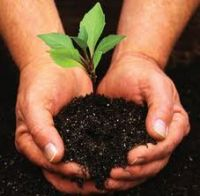   Ingrijim anual cu fonduri proprii, o suprafata totala de 711 ha regenerari tinere ( naturale si artificiale) din care:                                  -regenerari naturale     = 224 ha si                                                                       -regenerari artificiale   = 487 ha.    Posibilitatea anuala de recoltare a masei lemnoase este de 60,5 mii m.c.                 In anul 2021, exploatam aproximativ 54 mii m.c. din care 25 mii m.c. in regie proprie si  29 mii m.c. cu  agenti economici.    Suprafata anuala prevazuta cu lucrari de exploatare este de 79 ha si  impadurim in medie anual 75 ha, reprezentand in principal suprafete de pe care se exploateaza masa lemnoasa si poieni, goluri din fondul forestier.  Executam deasemenea in anul 2021 lucrari de completari si refacerea plantatiilor tinere afectate de calamitatile ( seceta prelungita ) din vara anului 2020, pe  suprafata totala de  68 ha.     Regeneram natural in urma aplicarii taierilor de regenerare -anual in medie 120 ha.   In anul 2021, realizam regenerarea naturala a padurilor prin diverse tratamente pe suprafete insumand 70 ha.    Producem si asiguram necesarul de puieti forestieri la nivelul directiei silvice, deasemena vom produce puieti forestieri si ornamentali pe baza de comenzi si  altor beneficiari (persoane fizice sau juridice, alte directii silvice din cadrul R.N.P.-Romsilva, etc.) atat din judet cat si din tara.   Masa lemnoasa constituie principala sursa de venituri a Directiei Silvice Teleorman. Pentru a evita presiunea asupra padurii, directia silvica urmareste cresterea ponderii veniturilor din activitati conexe si mentinerea cotelor anuale de masa lemnoasa pe picior destinata exploatarii sub posibilitatea padurii, urmarindu-se totodata o valorificarea superioara a sortimentelor de masa lemnoasa.                                                                                                                                                                                                                                                                                                  La nivelul judetului Teleorman, extinderea vegetatiei forestiere in afara fondului forestier national, constituie unul din obiectivele prioritare ale Regiei Nationale a Padurilor – Romsilva si una din preocuparile importante ale Directiei Silvice Teleorman in acest sens. Avem in vedere in perioada urmatoare si impadurirea suprafetelor goale din fondul forestier privat preluat in paza si  administrare de catre directia silvica – suprafete ce vor fi impadurite prin ocoalele silvice, in urma finalizarii demersurilor legale de catre Garda Forestiera Bucuresti.      Din anul 2006 pana in prezent au fost achizitionate in total 293 de ha constituite in perimetre de ameliorare si impadurite integral (P.A. Saceni = 96,06 ha, P.A. Sfintesi 1 = 76,19 ha, P.A. Sfintesi 2 = 59,38 ha si P.A.Plosca=60,44 ha)  si care la aceasta data au realizata starea de masiv, fiind trecute la categoria arborete tinere.  Pe linie de vanatoare, Directia Silvica Teleorman, gestioneaza un numar de 4(patru) fonduri cinegetice, amplasate pe raza Ocolului Silvic Alexandria cu o suprafata totala de 33.277 ha, din care padure 1759 ha.  Pentru asigurarea hranei vanatului din liber au fost cultivate 6,0 ha ogoare, din care 2,0 ha cu lucerna, 3,5 ha cu plante cerealiere si 0,5 ha cu radacinoase si suculente (napi): s-au administrat in teren ca hrana complementara 6,0 to de porumb stiuleti, 9,0 to de lucerna, 1,0 tone fructe si seminte cat si 1,0 to de sare bulgari.   Speciile de vanat sunt variate pe cuprinsul fondurilor cinegetice, cele mai reprezentative fiind: iepurele, capriorul, fazanul, mistretul, potarnichea, prepelita, etc. Efectivele de mistret au scazut dramatic din cauza P.P.A.   Din punct de vedere valoric, prin actiunile de vanatoare s-au obtinut pana in prezent ( sezonul de vanatoare: 01 mai 2020 - 15 martie 2021) suma de 4.950 lei.  Intregul vanat recoltat a fost valorificat.   Suprafata totala administrata de 26.875 ha, este adminstrata de patru ocoale silvice, astfel:-O.S. Alexandria – administreaza suprafata de 6.798 ha prin 4 districte silvice  si un numar de 19 padurari,-O.S. Rosiori de Vede - administreaza suprafata de 6.646 ha prin 3 districte silvice si un numar de 17 padurari,-O.S. Slavesti    - administreaza suprafata de 6.939 ha prin 4 districte silvice  si un numar de 19 padurari,-O.S. Tr. Magurele -administreaza suprafata de 6.492 ha prin 3 districte silvice si un numar de 18 padurari,    astfel ca in total avem  un numar de:                             -  14 districte silvice si,                             -  73 cantoane silvice.   Suprafata medie a unui canton silvic este de aproximativ 368 ha.   In anul 2020, actiunile specifice de paza s-au concretizat cu instrumentarea  a 4(patru) infractiuni silvice si 3 contraventii silvice, pentru care s-au aplicat amenzi in valoare de 6.000 lei.    Volumul total taiat ilegal in anul 2020 a fost de 164 m.c. ( revenind astfel in medie 2,2 m.c./canton) si este constituit din:- infractiuni = 27 m.c., -contraventii silvice =8 m.c., -nejustificat de padurari = 129 m.c. (rezultand in medie un volum taiat ilegal de numai 1,77 m.c./padurar).  Avand in vedere distributia padurilor in cadrul   judetului, consideram ca acest volum nejustificat (se incadreaza intre limite admisibile) si este printre cel mai mici din ultimii 10 ani.     Controlul    circulatiei materialului lemnos atat in fond forestier cat si pe drumurile publice s-a finalizat prin 913 actiuni la care au participat fie numai personal silvic cat si organe de politie sau jandarmi. Aceste actiuni s-au concretizat prin confiscarea unui volum de masa lemnoasa de 45 m.c. lemn de foc, aplicandu-se prin 2 procese verbale de contraventie silvica amenzi in valoare de 10.000 lei.  Consideram ca prin aplicarea prevederilor H.G. 470/2014, cu aplicabilitate din 08 octombrie 2014 privind aprobarea Normelor referitoare la provenienta, circulatia si comercializarea materialelor lemnoase si la regimul spatiilor de depozitare a materialelor lemnoase, fenomenul comertului neautorizat cu material lemnos s-a redus simtitor.   Mentionam ca de la data de 30 ianuarie 2021 este in vigoare H.G.497/2020 pentru aprobarea Normelor referitoare la provenienta circulatiei si comercializarea materialelor lemnoase si la regimul spatiilor de depozitare materialelor a lemnoase.  Asigurarea integritatii fondului forestier privat, predat pe baza de contract  si acte de constatare ocoalelor silvice de stat, a fost si ramane in continuare o prioritate a activitatii silvicultorilor teleormaneni.  Ca urmare a aplicarii prevederilor Legii 46/2008-Codul Silvic- modificata  si completata de Legea nr. 175/2017, la aceasta data au fost preluate in paza prin acte de constatare, intreaga suprafata totala de 1968 ha, paduri cu suprafete mai mici de 30 ha / proprietar, dupa cum urmeaza:  Activitatea de silvoturism se desfasoara in cadrul Pensiunii Turistice Darvasi, prin care sunt asigurate conditii de cazare a vanatorilor si turistilor. De asemenea organizam sedinte si diverse  schimburi de experienta .    Este situata in raza O.S. Alexandria, com. Draganesti Vlasca padurea Darvasi, la cca 100 m de drumul european (E70) Bucuresti – Alexandria.    Alte obiective turistice atractive, pe care le recomandam tinerilor, copiilor , elevilor si nu numai,  si care pot fi vizitate in raza Directiei Silvice Teleorman sunt:  -,,Padurea Troianu'' – declarata arie naturala protejata (suprafata = 71 ha), obiectivul de conservare al acestei arii natuarle -Bujorul Romanesc (Paeonia  Peregrina) si este situata pe raza O.S. Rosiorii de Vede. - ,,Ostrovul Gisca'' - arie naturala protejata (suprafata=54,5 ha) obiectivul de conservare al acestei arii naturale protejate (specii de pasari si reptile de interes comunitar), zona de cuibarit pentru pasari, situata in Lunca Dunarii in raza de activitate a O.S. Alexandria.-,,Padurea Pojoratele'' – arie naturala protejata  situata in  zona localitatii Draganesti de Vede, pe raza de activitate a O.S. Rosiorii de Vede. Arboret de sleau  cu exemplare de stejar pedunculat cu varste  de peste 100 de ani,  in amestec cu specii de tei, carpen si alte foioase specifice zonei de campie.-,,Laleaua Pestrita” -  situata pe raza Ocolului Silvic Alexandria -in trupul  de Padure Sovarasti.   In cuprinsul ariilor protejate, accesul turistilor este permis numai in prezenta personalului silvic imputernicit in acest sens, cu respectarea regulamentului si a progamului de vizitare.DIRECTORIng. VECU MIHAINr.crt.DirectiasilvicaOcolulsilvicSuprafata de preluat total(ha)Suprafata total preluata in paza(ha)%1TeleormanAlexandria4424421002TeleormanRosiorii de V.5175171003TeleormanSlavesti4374371004TeleormanTr. Magurele572572100TOTAL DIRECTIETOTAL DIRECTIETOTAL DIRECTIE19681968100